5 WHYs VORLAGE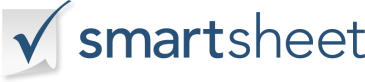 DEFINIEREN SIE DAS PROBLEMDEFINIEREN SIE DAS PROBLEMProblem hier definierenProblem hier definierenProblem hier definierenProblem hier definierenProblem hier definierenProblem hier definierenProblem hier definierenProblem hier definierenProblem hier definierenProblem hier definierenProblem hier definierenProblem hier definierenProblem hier definierenProblem hier definierenProblem hier definierenProblem hier definierenProblem hier definierenProblem hier definierenProblem hier definierenProblem hier definierenProblem hier definierenProblem hier definierenProblem hier definierenProblem hier definierenProblem hier definierenProblem hier definierenProblem hier definierenProblem hier definierenProblem hier definierenProblem hier definierenProblem hier definierenProblem hier definierenProblem hier definierenProblem hier definierenProblem hier definierenProblem hier definierenDEFINIEREN SIE DAS PROBLEMWARUM IST DAS EIN PROBLEM?HAUPTURSACHEHAUPTURSACHEHAUPTURSACHEHAUPTURSACHEHAUPTURSACHEHAUPTURSACHEWARUM IST DAS EIN PROBLEM?Warum passiert das?Warum passiert das?Warum passiert das?Warum passiert das?Warum passiert das?Warum passiert das?Warum passiert das?Warum passiert das?Warum passiert das?Warum passiert das?Warum passiert das?Warum passiert das?Warum passiert das?Warum passiert das?Warum passiert das?WARUM IST DAS EIN PROBLEM?1Es geschieht, weil Es geschieht, weil Es geschieht, weil Es geschieht, weil Es geschieht, weil Es geschieht, weil Es geschieht, weil Es geschieht, weil Es geschieht, weil Es geschieht, weil Es geschieht, weil Es geschieht, weil Es geschieht, weil Es geschieht, weil Es geschieht, weil Es geschieht, weil Es geschieht, weil Es geschieht, weil Es geschieht, weil Es geschieht, weil Es geschieht, weil Es geschieht, weil Es geschieht, weil Es geschieht, weil Es geschieht, weil WARUM IST DAS EIN PROBLEM?Warum ist das so?Warum ist das so?Warum ist das so?Warum ist das so?Warum ist das so?Warum ist das so?Warum ist das so?Warum ist das so?Warum ist das so?Warum ist das so?Warum ist das so?Warum ist das so?Warum ist das so?Warum ist das so?Warum ist das so?Warum ist das so?WARUM IST DAS EIN PROBLEM?2Es geschieht, weilEs geschieht, weilEs geschieht, weilEs geschieht, weilEs geschieht, weilEs geschieht, weilEs geschieht, weilEs geschieht, weilEs geschieht, weilEs geschieht, weilEs geschieht, weilEs geschieht, weilEs geschieht, weilEs geschieht, weilEs geschieht, weilEs geschieht, weilEs geschieht, weilEs geschieht, weilEs geschieht, weilEs geschieht, weilEs geschieht, weilEs geschieht, weilEs geschieht, weilEs geschieht, weilWARUM IST DAS EIN PROBLEM?Warum ist das so?Warum ist das so?Warum ist das so?Warum ist das so?Warum ist das so?Warum ist das so?Warum ist das so?Warum ist das so?Warum ist das so?Warum ist das so?Warum ist das so?Warum ist das so?Warum ist das so?Warum ist das so?Warum ist das so?Warum ist das so?Warum ist das so?Warum ist das so?Warum ist das so?Warum ist das so?Warum ist das so?Warum ist das so?WARUM IST DAS EIN PROBLEM?3Es geschieht, weilEs geschieht, weilEs geschieht, weilEs geschieht, weilEs geschieht, weilEs geschieht, weilEs geschieht, weilEs geschieht, weilEs geschieht, weilEs geschieht, weilEs geschieht, weilEs geschieht, weilEs geschieht, weilEs geschieht, weilEs geschieht, weilEs geschieht, weilEs geschieht, weilEs geschieht, weilEs geschieht, weilEs geschieht, weilEs geschieht, weilEs geschieht, weilEs geschieht, weilEs geschieht, weilWARUM IST DAS EIN PROBLEM?Warum ist das so?Warum ist das so?Warum ist das so?Warum ist das so?WARUM IST DAS EIN PROBLEM?44Es geschieht, weilEs geschieht, weilEs geschieht, weilEs geschieht, weilEs geschieht, weilEs geschieht, weilEs geschieht, weilEs geschieht, weilEs geschieht, weilEs geschieht, weilEs geschieht, weilEs geschieht, weilEs geschieht, weilEs geschieht, weilEs geschieht, weilEs geschieht, weilEs geschieht, weilEs geschieht, weilEs geschieht, weilEs geschieht, weilEs geschieht, weilEs geschieht, weilEs geschieht, weilWARUM IST DAS EIN PROBLEM?Warum ist das so?Warum ist das so?Warum ist das so?Warum ist das so?Warum ist das so?Warum ist das so?Warum ist das so?GRUNDURSACHEGRUNDURSACHEGRUNDURSACHEGRUNDURSACHEGRUNDURSACHEGRUNDURSACHEGRUNDURSACHEGRUNDURSACHEGRUNDURSACHEGRUNDURSACHEGRUNDURSACHEGRUNDURSACHEGRUNDURSACHEGRUNDURSACHEGRUNDURSACHEGRUNDURSACHEGRUNDURSACHEGRUNDURSACHEGRUNDURSACHEGRUNDURSACHEGRUNDURSACHEWARUM IST DAS EIN PROBLEM?HINWEIS: Wenn das abschließende "Warum" keine kontrollierbare Lösung hat, kehren Sie zum vorherigen "Warum" zurück.HINWEIS: Wenn das abschließende "Warum" keine kontrollierbare Lösung hat, kehren Sie zum vorherigen "Warum" zurück.HINWEIS: Wenn das abschließende "Warum" keine kontrollierbare Lösung hat, kehren Sie zum vorherigen "Warum" zurück.HINWEIS: Wenn das abschließende "Warum" keine kontrollierbare Lösung hat, kehren Sie zum vorherigen "Warum" zurück.HINWEIS: Wenn das abschließende "Warum" keine kontrollierbare Lösung hat, kehren Sie zum vorherigen "Warum" zurück.HINWEIS: Wenn das abschließende "Warum" keine kontrollierbare Lösung hat, kehren Sie zum vorherigen "Warum" zurück.HINWEIS: Wenn das abschließende "Warum" keine kontrollierbare Lösung hat, kehren Sie zum vorherigen "Warum" zurück.HINWEIS: Wenn das abschließende "Warum" keine kontrollierbare Lösung hat, kehren Sie zum vorherigen "Warum" zurück.HINWEIS: Wenn das abschließende "Warum" keine kontrollierbare Lösung hat, kehren Sie zum vorherigen "Warum" zurück.HINWEIS: Wenn das abschließende "Warum" keine kontrollierbare Lösung hat, kehren Sie zum vorherigen "Warum" zurück.55Es geschieht, weilEs geschieht, weilEs geschieht, weilEs geschieht, weilEs geschieht, weilEs geschieht, weilEs geschieht, weilEs geschieht, weilEs geschieht, weilEs geschieht, weilEs geschieht, weilEs geschieht, weilEs geschieht, weilEs geschieht, weilEs geschieht, weilEs geschieht, weilEs geschieht, weilEs geschieht, weilEs geschieht, weilEs geschieht, weilEs geschieht, weilEs geschieht, weilEs geschieht, weilEs geschieht, weilWARUM IST DAS EIN PROBLEM?ZU ERGREIFENDE KORREKTURMAßNAHMENKORREKTURMAßNAHMEKORREKTURMAßNAHMEKORREKTURMAßNAHMEKORREKTURMAßNAHMEKORREKTURMAßNAHMEKORREKTURMAßNAHMEKORREKTURMAßNAHMEKORREKTURMAßNAHMEVERANTWORTLICHERVERANTWORTLICHERVERANTWORTLICHERVERANTWORTLICHERVERANTWORTLICHERVERANTWORTLICHERVERANTWORTLICHERVERANTWORTLICHERVERANTWORTLICHERVERANTWORTLICHERVERANTWORTLICHERVERANTWORTLICHERZU ERGREIFENDE KORREKTURMAßNAHMENBeschreiben Sie hier die AktionBeschreiben Sie hier die AktionBeschreiben Sie hier die AktionBeschreiben Sie hier die AktionBeschreiben Sie hier die AktionBeschreiben Sie hier die AktionBeschreiben Sie hier die AktionBeschreiben Sie hier die AktionBeschreiben Sie hier die AktionBeschreiben Sie hier die AktionBeschreiben Sie hier die AktionBeschreiben Sie hier die AktionBeschreiben Sie hier die AktionBeschreiben Sie hier die AktionBeschreiben Sie hier die AktionBeschreiben Sie hier die AktionBeschreiben Sie hier die AktionBeschreiben Sie hier die AktionBeschreiben Sie hier die AktionBeschreiben Sie hier die AktionBeschreiben Sie hier die AktionBeschreiben Sie hier die AktionBeschreiben Sie hier die AktionZU ERGREIFENDE KORREKTURMAßNAHMENBeschreiben Sie hier die AktionBeschreiben Sie hier die AktionBeschreiben Sie hier die AktionBeschreiben Sie hier die AktionBeschreiben Sie hier die AktionBeschreiben Sie hier die AktionBeschreiben Sie hier die AktionBeschreiben Sie hier die AktionBeschreiben Sie hier die AktionBeschreiben Sie hier die AktionBeschreiben Sie hier die AktionBeschreiben Sie hier die AktionBeschreiben Sie hier die AktionBeschreiben Sie hier die AktionBeschreiben Sie hier die AktionBeschreiben Sie hier die AktionBeschreiben Sie hier die AktionBeschreiben Sie hier die AktionBeschreiben Sie hier die AktionBeschreiben Sie hier die AktionBeschreiben Sie hier die AktionBeschreiben Sie hier die AktionBeschreiben Sie hier die AktionDATUMSAKTION ZUM STARTENDATUMSAKTION ZUM STARTENDATUMSAKTION ZUM STARTENDATUMSAKTION ZUM STARTENDATUMSAKTION ZUM STARTENDATUMSAKTION ZUM STARTENDATUMSAKTION ZUM STARTENDATUMSAKTION ZUM STARTENDATUMSAKTION ZUM STARTENDATUMSAKTION ZUM STARTENDATUMSAKTION ZUM STARTENDATUMSAKTION ZUM STARTENZU ERGREIFENDE KORREKTURMAßNAHMENBeschreiben Sie hier die AktionBeschreiben Sie hier die AktionBeschreiben Sie hier die AktionBeschreiben Sie hier die AktionBeschreiben Sie hier die AktionBeschreiben Sie hier die AktionBeschreiben Sie hier die AktionBeschreiben Sie hier die AktionBeschreiben Sie hier die AktionBeschreiben Sie hier die AktionBeschreiben Sie hier die AktionBeschreiben Sie hier die AktionBeschreiben Sie hier die AktionBeschreiben Sie hier die AktionBeschreiben Sie hier die AktionBeschreiben Sie hier die AktionBeschreiben Sie hier die AktionBeschreiben Sie hier die AktionBeschreiben Sie hier die AktionBeschreiben Sie hier die AktionBeschreiben Sie hier die AktionBeschreiben Sie hier die AktionBeschreiben Sie hier die AktionZU ERGREIFENDE KORREKTURMAßNAHMENBeschreiben Sie hier die AktionBeschreiben Sie hier die AktionBeschreiben Sie hier die AktionBeschreiben Sie hier die AktionBeschreiben Sie hier die AktionBeschreiben Sie hier die AktionBeschreiben Sie hier die AktionBeschreiben Sie hier die AktionBeschreiben Sie hier die AktionBeschreiben Sie hier die AktionBeschreiben Sie hier die AktionBeschreiben Sie hier die AktionBeschreiben Sie hier die AktionBeschreiben Sie hier die AktionBeschreiben Sie hier die AktionBeschreiben Sie hier die AktionBeschreiben Sie hier die AktionBeschreiben Sie hier die AktionBeschreiben Sie hier die AktionBeschreiben Sie hier die AktionBeschreiben Sie hier die AktionBeschreiben Sie hier die AktionBeschreiben Sie hier die AktionDATUM DER FERTIGSTELLUNGDATUM DER FERTIGSTELLUNGDATUM DER FERTIGSTELLUNGDATUM DER FERTIGSTELLUNGDATUM DER FERTIGSTELLUNGDATUM DER FERTIGSTELLUNGDATUM DER FERTIGSTELLUNGDATUM DER FERTIGSTELLUNGDATUM DER FERTIGSTELLUNGDATUM DER FERTIGSTELLUNGDATUM DER FERTIGSTELLUNGDATUM DER FERTIGSTELLUNGZU ERGREIFENDE KORREKTURMAßNAHMENBeschreiben Sie hier die AktionBeschreiben Sie hier die AktionBeschreiben Sie hier die AktionBeschreiben Sie hier die AktionBeschreiben Sie hier die AktionBeschreiben Sie hier die AktionBeschreiben Sie hier die AktionBeschreiben Sie hier die AktionBeschreiben Sie hier die AktionBeschreiben Sie hier die AktionBeschreiben Sie hier die AktionBeschreiben Sie hier die AktionBeschreiben Sie hier die AktionBeschreiben Sie hier die AktionBeschreiben Sie hier die AktionBeschreiben Sie hier die AktionBeschreiben Sie hier die AktionBeschreiben Sie hier die AktionBeschreiben Sie hier die AktionBeschreiben Sie hier die AktionBeschreiben Sie hier die AktionBeschreiben Sie hier die AktionBeschreiben Sie hier die AktionZU ERGREIFENDE KORREKTURMAßNAHMEN